               עיריית רחובות        קריית חינוך שש שנתית             ע"ש  אהרון קציריוני 2021עבודת קיץ – לקראת יא 3 יח"להעבודה היא עבודת הגשה – יש להגישה בשיעור הראשון בתחילת שנת הלימודים.משקל העבודה הוא 5%!!!!חופשה נעימהעבודה פוריהמצוות מתמטיקהמספרהשאלה(1)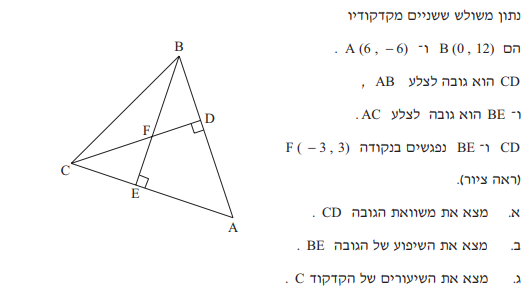 (2)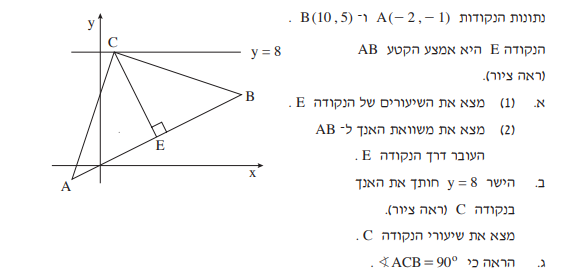 (3)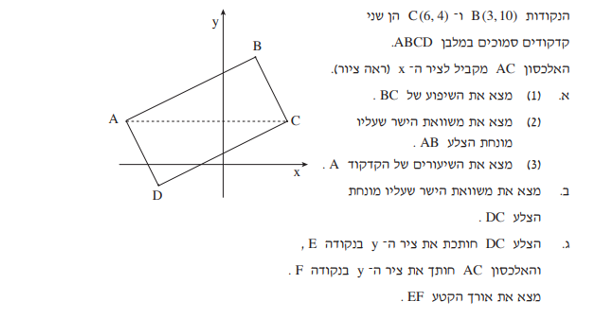 (4)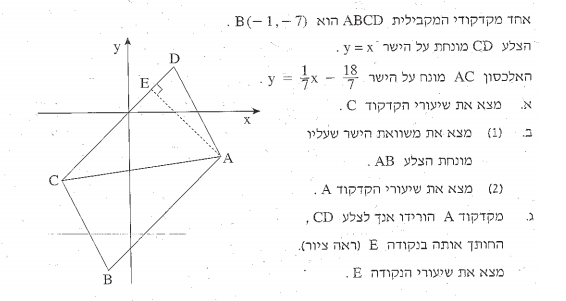 (5)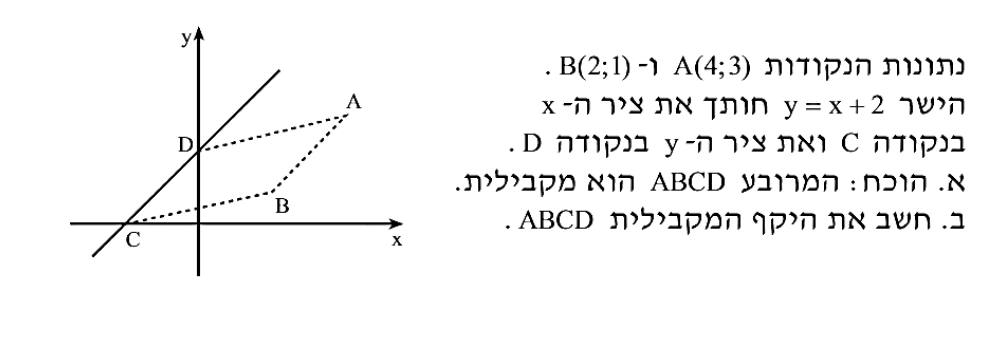 (6)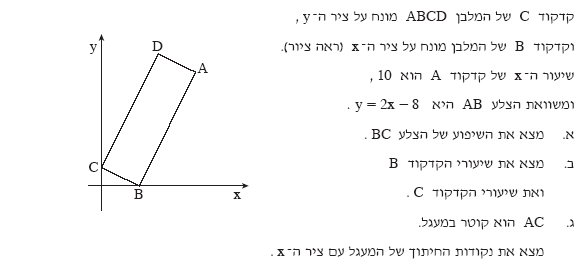 (7)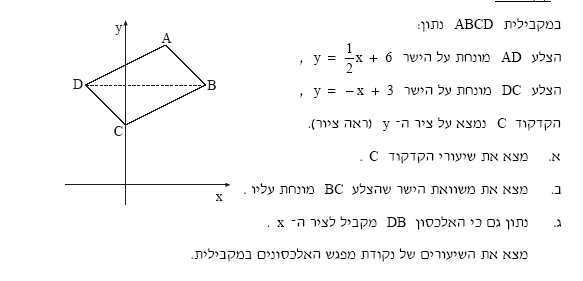 (8)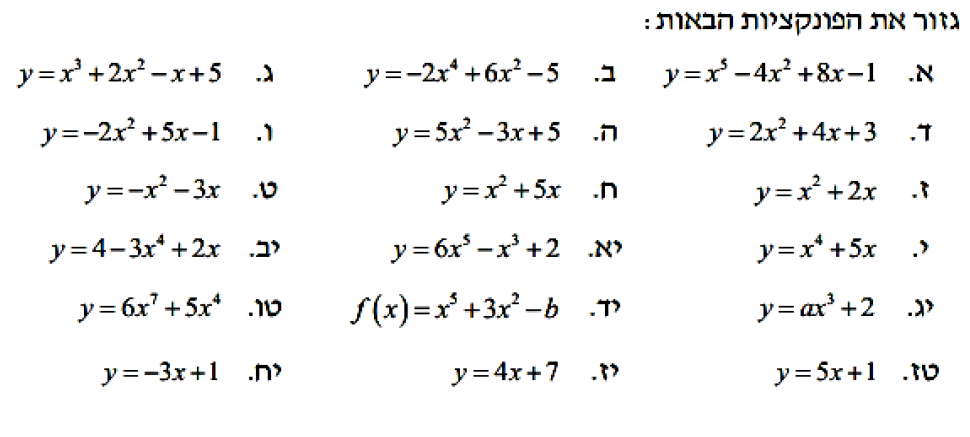 (9)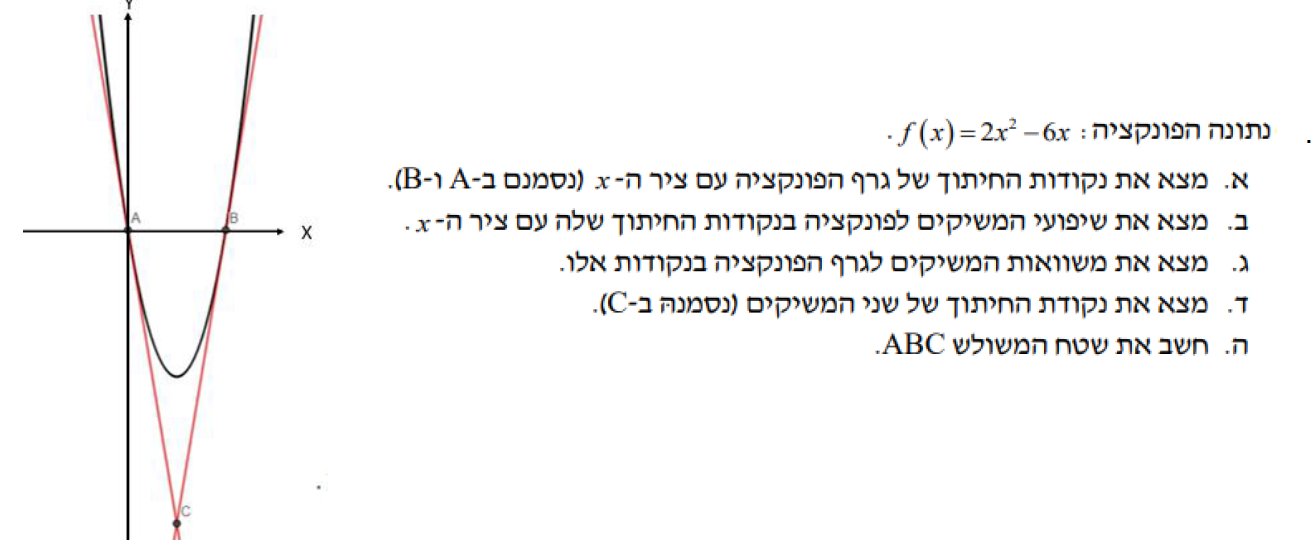 (10)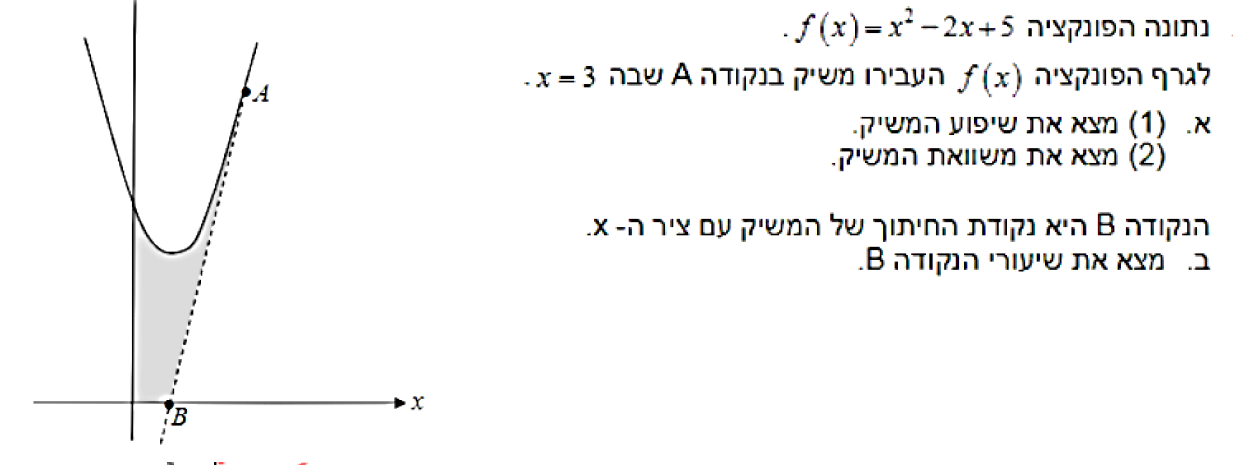 (11)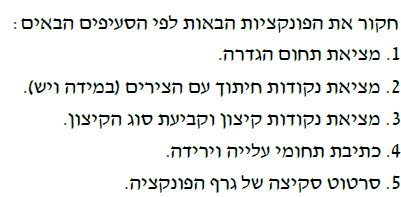 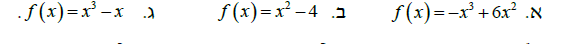 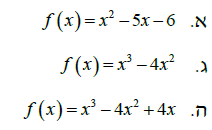 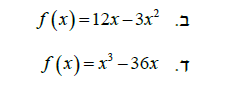 (12)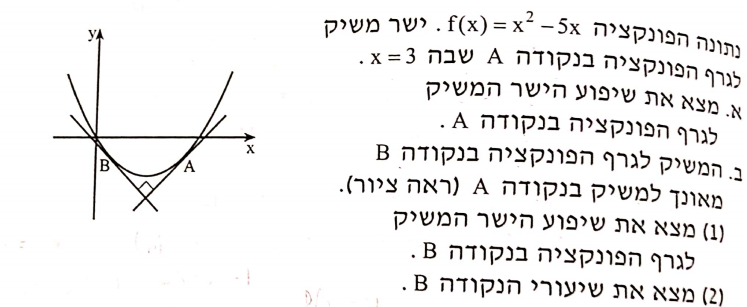 (13)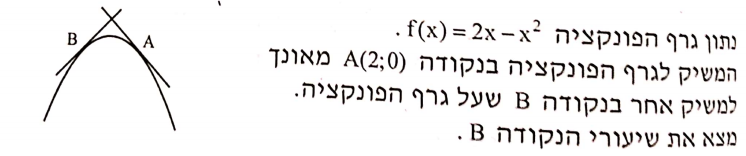 (14)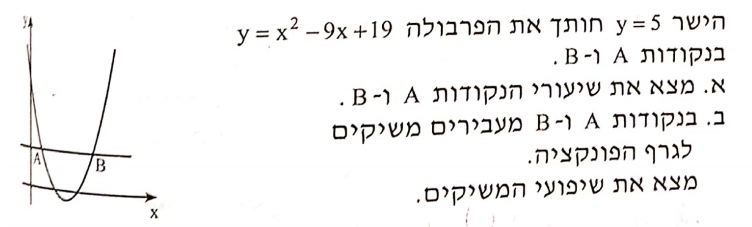 